Springvale Primary SchoolSchool Development Plan 2017-18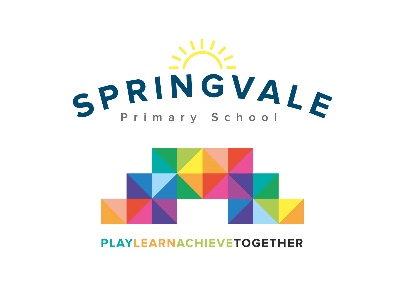 Key Priority Measures:To evidence accurate starting points for all pupils who join the school including a profile of their skills and abilities across the curriculum.Ensure that provision across the EYFS is at least good so that children make at least expected progress, and most make rapid progress across the EYFS.Ensure that children in KS1 make rapid progress and achieve above national averages by the end of KS1 (including all core subjects, combined achievement and phonics outcomes).Ensure that children make rapid progress across KS2 so that school outcomes are above national averages in all subjects and for combined achievement.Ensure that children receive good provision in all year groups and across all subjects.  Teaching is judged to be consistently good and staff work together to develop excellent practice through shared CPD around issues like questioning, marking/feedback, differentiation, developing independence, working memory and other SEN support strategies.Leaders can evidence a broad, balanced and exciting curriculum through pupils’ work, displays and social media feeds. Subjects and phases are well led and leaders at all levels have an accurate picture of standards in their area of responsibility and a clear plan for continuous improvement.Pupils who are deemed to be more able or disadvantaged, disabled or in receipt of additional funding for a particular educational need make at least expected progress and some make rapid progress.  Outcomes for all groups are measured using a wide range of evidence and at least match local or national averages for similar groups with some achieving above national averages.Parents and the wider community are increasingly engaged with the School’s work and ethos.  They make a positive contribution to the School’s work and have opportunities to visit regularly and/or have their voice heard.Pupils attend school regularly, are rarely late and are well equipped to learn well each day.  Attendance will be significantly above the national average.  Attendance of vulnerable groups will be tracked carefully.  Behaviour will be outstanding and any concerning behaviour will be managed effectively and safely through a clear set of school rules and a robust and effective policy that will be applied consistently. Pupils will tell us that they feel safe and the school ethos and environment will ensure that they feel happy and comfortable in school at all times.Ensure that the school is financially secure and that all funds are used effectively and fairly.  Consider school organisation and potential addition funds that may support our future budgetary issues.What will it look like in 12 months?Key Performance Indicators by July 2018Provision in EYFS is goodProvision in Y1-Y6 is good or betterThe curriculum is balanced and broad at all age levels90% of pupils make expected progress including all vulnerable groups30% of pupils make rapid progress including all vulnerable groupsAttainment will be broadly in line with national averages at EYFS and phonicsAttainment will be above at KS1 and KS2Children achieving greater depth will be broadly in line in with national averages all subjects and all age groupsAttendance is at 97%Leadership and management, including Governance, is judged to be goodBehaviour and safety are judged to be outstandingPupils speak positively about school, their lessons, their safety and their voice in school80-90% approval rating on parental questionnairesThe school ethos is embedding and come children, staff and parents can articulate the key messageWhat will it look like in 3 years?Key Performance Indicators by July 2020Provision in EYFS is good or betterProvision in Y1-Y6 is good or betterThe curriculum is engaging and it excites and enthuses children of all agesHigh quality outdoor provision is evident for all pupils and it is part of the continuous provision for F1-Y1 pupils50% of observed provision is outstanding in terms of meeting pupil/group needs and pupil outcomes in each group95% of pupils make expected progress including all vulnerable groups40% of pupils make rapid progress including all vulnerable groupsAttainment will be above national and local averages in all areasChildren achieving greater depth will be above national averages in all subjects and all age groupsAttendance is at 97% for all groups of children.  Punctuality is 99.5% or betterLeadership and management, including Governance, is judged to be outstandingBehaviour and safety are judged to be outstandingPupils speak positively and passionately about school, their lessons, their safety and their voice in school90-100% approval rating on parental questionnairesThe school ethos is embedded and all children, staff and parents can articulate the key messageMonitoring CalendarSpringvale 2017-18To evidence accurate starting points for all pupils who join the school including a profile of their skills and abilities across the curriculum.Ensure that provision across the EYFS is at least good so that children make at least expected progress, and most make rapid progress across the EYFS.Ensure that children in KS1 make rapid progress and achieve above national averages by the end of KS1 (including all core subjects, combined achievement and phonics outcomes).  Pupils achieving at greater depth are above national averages.Ensure that children make rapid progress across KS2 so that school outcomes are above national averages in all subjects and for combined achievement.Ensure that children receive good provision in all year groups and across all subjects.  Teaching is judged to be consistently good and staff work together to develop excellent practice through shared CPD around issues like questioning, marking/feedback, differentiation, developing independence, working memory and other SEN support strategies.Leaders (including Governors) can evidence a broad, balanced and exciting curriculum through pupils’ work, displays and social media feeds. Subjects and phases are well led and leaders at all levels have an accurate picture of standards in their area of responsibility and a clear plan for continuous improvement.Pupils who are deemed to be more able or disadvantaged, disabled or in receipt of additional funding for a particular educational need make at least expected progress and some make rapid progress.  Outcomes for all groups are measured using a wide range of evidence and at least match local or national averages for similar groups with some achieving above national averages.Parents and the wider community are increasingly engaged with the School’s work and ethos.  They make a positive contribution to the School’s work and have opportunities to visit regularly and/or have their voice heard.Pupils attend school regularly, are rarely late and are well equipped to learn well each day.  Attendance will be significantly above the national average.  Attendance of vulnerable groups will be tracked carefully.  Behaviour will be outstanding and any concerning behaviour will be managed effectively and safely through a clear set of school rules and a robust and effective policy that will be applied consistently. Pupils will tell us that they feel safe and the school ethos and environment will ensure that they feel happy and comfortable in school at all times.Ensure that the school is financially secure and that all funds are used effectively and fairly.  Consider school organisation and potential addition funds that may support our future budgetary issues.TermTeaching and LearningWork samples and assessmentsOtherAutumn 2017Formal observationsReading/WritingLesson Study PlanningInitial book scrutinyNew staff: curriculum inductions and paired planningNew staff: assessment systems and processesFormal book scrutiny- maths and LiteracyPolicy ReviewLM/MPTeacher and TA PMRSMSA monitoringParent Steering GroupFamily QuestionnaireSchool Council FeedbackSpring 2018Learning WalksSENDMathsLiteracyPhonicsEYFSLesson Study 1Formal book scrutiny- pitch and expectationInformal book scrutiny- presentation and productivityMid-year moderationPolicy ReviewLM/MPMid-year ReviewsSMSA/Office PMRParent Steering GroupPupil InterviewsSummer 2018Formal observationsMaths/SPAG/phonicsLesson Study 2Formal book scrutiny- pitch and expectation, differentiationEnd of year moderationPolicy ReviewLM/MPSMSA monitoringParent Steering GroupFamily QuestionnaireSchool Council FeedbackKey issues (current position): School need to accurately measure starting points for all pupils who are new to school so that we can demonstrate the progress that they make throughout the rest of their time in school.Success Criteria: All F1 and F2 children are assessed using target tracker statements and starting points logged on the analysis systemEnd of year/phase/school targets generated that are aspirational yet achievableSystems and processes to capture starting points are well evidenced and transparent to parents and external agents Groups and cohorts tracked from baseline to Y6 to evidence value added (using 40-60 month and ‘goal’ profiles)Milestones:October- all baseline assessments are completed (F1/F2 and any pupils new to school)November- all targets are set for these new pupils, assess the training needs of EYFS staff for iPad observation, etc.  Ensure that staff can capture appropriate evidence.December- starting points and early progress discussed with parents/staffJanuary- all pupils have secondary data recorded and progress is measuredFebruary- summary of progress is produced for all staff/leadersMarch- progress and next steps shared with parentsApril- second data summary shows the vast majority of children are following their progress pathJune- final 2017/18 progress and next steps shared with parentsJuly- third and final data summary shows the vast majority of children are following their progress path…written report to parents and feedback shared with the schoolLeader(s): Nic EvansFinancial references: Target tracker annual subscription (£1000)Moderation with other settings and staff cover (£600)Key Evaluation Question: Are starting points indicative of local and national pictures for children of similar ages?  Do the vast majority of children make expected progress and do 40% or more make rapid progress from starting points across the EYFS?Governor Link: Nic Exley and Richard FletcherEvaluated by: Lee McClure and externalEvaluation Notes:AutumnBaseline assessments in place- demonstrate that many new pupils are below age related expectations as per the normal intakeTarget tracker issues addressed (parent version and staff storage)Targets set for progress and attainment for all pupils, provision adapted and parents informedSpringBaseline assessments, calendars and systems are well embeddedNeed to further secure staff confidence- including support staff- with Target TrackerHigh % of key SEN pupils has made evidence capture more challenging with a new system this year but a plan has been devised to address this in the Summer TermPercentages suggest that 30-40% of pupils who enter the school have age appropriate skillsSpeech and language have become more pressing issues in EYFS in recent years- plans in place to support the appropriate pupils and their families to address this barrier as quickly as possibleSummerF1 to end of F2 hard to track due to new tracker system, will improve next year- indications F1 progress good or better and F2 good. Majority made expected progress across EYFS F1-F2Key issues (current position): GLD is positive and has risen for the last 3 years from 60% to 73%Good transition systems are in place with strong relationships between staff, children and parentsPrime areas of learning to be further embedded to allow more children to reach their full potentialThe indoor and outdoor environment is in the process of being developed furtherSuccess Criteria:The EYFS timetable is well-balanced with access to both indoor and outdoor provision100% of children make expected progress from baseline50% of children make rapid progress from baseline70% minimum achieve GLD with 10% minimum exceeding across the curriculumJudgements are accurate following discussion, moderation and agreement between all key staffMilestones:October- observations and support for F2 teachers by leaderNovember- external evaluation of EYFS outdoor practice (start CPD) , parents’ evening to work together with families to raise standards and achievementDecember- target setting for all pupils and groups, initial pupil progressJanuary- building plans in place to improve provision, staffing securedFebruary- outdoor continuous provision begins, mid-year review of provisionMarch- share indoor provision and practice with local schools, parents’ evening to work together with families to raise standards and achievementApril- outdoor CPD support ends, pupil progress review and final groupsMay- moderation- pupils make rapid progress, outcomes broadly in line with nationalJune- evaluate outdoor CPD and impact. Final input, best fit judgements made and moderation timetable in placeJuly- final outcomes and analysis, review SDP/share with staff/parents/GB/external and transition programme to new school year takes place, evaluate 2017/18 progress/outcomeEYFS evaluated as good overall by external views, 2018-19 action plan in placeLeader(s): D RoystonFinancial references:Building development- capital budget £35kOutdoor training- BEFT (FOC)Outdoor staffing (0.5 contract with PE funds) £4.5kKey Evaluation Question: Do the EYFS environment and provision ensure that children make rapid progress across the curriculum?  How well are pupils needs met through effective support and challenge?Governor Link: N Exley and Malcolm ParkerEvaluated by: L Singleton or LA EYFS AdvisorEvaluation Notes:AutumnBaseline assessments in place- demonstrate that many new pupils are below age related expectations as per the normal intakeTarget tracker issues addressed (parent version and staff storage)Targets set for progress and attainment for all pupils, provision adapted and parents informedEYFS provision is judged to be good, building plans for August 2018 are taking shape, outdoor TA secured to enhance the quality and frequency of outdoor learningSpringContinued to input data and evidence on Target Tracker- this is monitored and evaluated by DR/NEvOutdoor- now accessed by groups/ongoing- resources, storage procured and organisedNew TA established in outdoor and linking to opportunities across the EYFS curriculumImproved balance of indoor and outdoor provision- outdoor learning much more focusedWheelathon event to fundraise for new bikes and promote physical health and wellbeingWell prepared for moderation through various events and cross-phase support/visits to other settingsPupil progress identifies strengths and weaknesses and areas of need3 key SEND pupils being assessed and stringer links being developed with families and external agentsExternal LA moderation training Parents’ Evening to support child and their family with next steps and guidance/resources SummerVery positive curriculum coverage; pupils well-rounded and pastoral care very positiveSmooth transition for all new pupilsBEFT celebration event and next steps in place for the outdoorVery positive moderation- accurate views and children/needs understood very precisely SA has been on an outdoor and active phonics training courseOutdoors and indoor writing and core provision need to link- this will enabled greater rates of progressIndoor challenges now set for children, keep developing and ensure consistentEnsure that adult role is to prompt/challenge through questions, language and thinking skillsLink with F1/F2 to plan and ensure challenge and clear differentiation for SEND/GD pupils across EYFSWork with KS1 to develop phonics groups and tight, small group provisionKey issues (current position):Last year’s Y2 outcomes were slightly below national averages but due to a very complex cohort with high % of SEND and additional needs- the children made progress based on F2 outcomes in 2015Very few children achieve at greater depth at the end of Y2There is a need to ensure appropriate transition from EYFS to KS1Internal assessments aren’t accurate and/or age-appropriate Pupil premium children need to be more carefully tracked and monitored, especially thos who have more than one barrier to learning (use case studies to capture the progress of multi-barrier pupils and EHCP pupils)Is all GLD attainment accurate?Success Criteria:90-100% of pupils make at least expected progress across KS140% of pupils make greater than expected progress across KS125% of pupils reach greater depth in reading and maths, 15% in writing and combinedProvision is externally evaluated as goodPupils are KS2 readyMilestones:October- initial pupil progress and target setting, class context clear for all staffNovember-  CPD and lesson study to improved pitch, challenge and differentiation, parents’ evening to work together with families to raise standards and achievementDecember- pupil progress review and recommendations shared, assessment captureJanuary- pupil progress analysis to GB and shared with all staff, meetings with parents and support resources sharedFebruary- mid-year observations and support staff lesson study/CPD reviewMarch- assessment capture, pupil progress, target groups and additional provisionApril- Y2 target groups receive additional provision and support, parents’ evening to work together with families to raise standards and achievementMay- final assessments carried out, pupil progress analysis shared with GB and staffJune- final input, best fit judgements made and moderation timetable in placeJuly- final outcomes and analysis, review SDP/share with staff/parents/GB/external and transition programme to new school year takes place, evaluate 2017/18 progress/outcome, 2018/19 action plan in placeLeader(s): D Royston and N EvansFinancial references:CPD for support staff (£500 budget)Support materials for families (£300)Key Evaluation Question: Are standards of teaching and learning across KS1 evaluated to be good or better?  Do children make at least expected progress across KS1? Do outcomes compare favourably with national averages and historical school outcomes?Governor Link: Nic PerryEvaluated by: L McClure and ExternalEvaluation Notes:AutumnTargets set, progress and provision discussed with staffStaffing and timetables revised from January 2018 to meet the needs of all groups and learnersPupil Premium review shows that there needs to be a tighter grip on each child’s progress, provision and flight path. Some concerns about lack of support at home (e.g. reading) that need to be addressedProvision in KS1 is securely good and Y1 will now begin a more formal timetableAll parents are aware of pupil targets and the progress that they are expected to make this year and beyondSpring80%+ on track for expected progress (90 in reading and writing)Greater depth on track for 20-25%Interventions and additional groups clearly identified and getting regular supportPhonics and KS1 SATS meetings and support sessions for parentsTargeted resources and support for key pupilsHead working with GD group for mathsParents’ Evening focused on progress and achievement linked to next steps and working togetherSummerAttainment slightly above national at AREAttainment broadly in-line with national at GDMajority of pupils making expected progressNow need to develop further support for early reading, develop programme and system for teaching phonics and into early SPAG2 year engaging curriculum- greater links between Y1 and Y2Develop additional provision across Y2 using subject and senior leadersKey issues (current position):Last year’s Y6 outcomes were above national averages- need to ensure this continues to be the caseEnsure more children achieve in all subjectsDevelop appropriate transition from Y6 to Y7 (steps to secondary)Ensure an effective moderation timetable is in place to secure accuracy of internal data  Success Criteria:90-100% of pupils make at least expected progress across KS240% of pupils make greater than expected progress across KS240% of pupils reach greater depth in reading and maths, 25% in writing and combinedProvision is externally evaluated as goodPupils are Y7 ready (steps to secondary project in place)Milestones:October- initial pupil progress and target setting, class context clear for all staffNovember-  CPD and lesson study to improved pitch, challenge and differentiation, parents’ evening to work together with families to raise standards and achievementDecember- pupil progress review and recommendations shared, assessment captureJanuary- pupil progress analysis to GB and shared with all staff, meetings with parents and support resources sharedFebruary- mid-year observations and support staff lesson study/CPD reviewMarch- assessment capture, pupil progress, target groups and additional provisionApril- Y6 target groups receive additional provision and support, parents’ evening to work together with families to raise standards and achievementMay- final assessments carried out, pupil progress analysis shared with GB and staffJune- final input, best fit judgements made and moderation timetable in placeJuly- final outcomes and analysis, review SDP/share with staff/parents/GB/external and transition programme to new school year takes place, evaluate 2017/18 progress/outcome, 2018/19 action plan in placeLeader(s): R Mayston and L McClureFinancial references:CPD for support staff (£500 budget)Support materials for families (£600)Boosters and targeted teaching (£2500)Key Evaluation Question: Are standards of teaching and learning across KS2 evaluated to be good or better?  Do children make at least expected progress across KS2?  Do outcomes compare favourably with national averages and historical school outcomes?Governor Link: Derek CliffeEvaluated by: L McClure and ExternalEvaluation Notes:AutumnTargets set, progress and provision discussed with staffStaffing and timetables revised from January 2018 to meet the needs of all groups and learnersPupil Premium review shows that there needs to be a tighter grip on each child’s progress, provision and flight path. Some concerns about lack of support at home (e.g. reading) that need to be addressedProvision in KS2 is securely good or betterAll parents are aware of pupil targets and the progress that they are expected to make this year and beyondNew TA in Y5 to support SEND/LA pupils in mornings (core curriculum work)SpringOn track for 90-100% of pupils to make expected progressAll pupil premium children on track to make expected progressOn track for 40% of pupils to make greater than expected progress across KS2A range of evaluation activities judge teaching to be good or better in Literacy and mathsY6 teacher now a writing moderatorAdditional transition day and activities in placeSteps to Secondary launch evening with Y6 and the system is in place- fed back to PGSResidential and significant visits planned and carried out this term and Summer to enrich the curriculumHigher % than ever engaged in music and sportOn track for 40% GD in reading and maths and 25% in writing and combinedOfsted good or better for all KS2 New TA to support SEND pupil in Y5Booster groups provided by SLT- mainly reading and maths at this stageParents’ Evening –parents given updates and support to work together with school SummerTargeted groups in reading- lower group rose 10% and GD dropped 10-15%Outcomes and predictions shared with GB throughoutWriting outcomes discussed as moderator- GD outcome very positive compared to local schoolsAssessment timetable with mocks trailed and internally moderated Closer links with PGS, Steps to Secondary trailed successfully with good impact and Mr Crook attended key events- planners to support the last 3 weeks in school, consequences in place similar to PGSAll children have attended an extended transition programmeOutcomes well above national and above history of the schoolSome children did not make expected progress but this is linked to high level 3 attainment in Y2Key issues (current position):Ensure that teaching and learning are explicit about how to be successfulEnsure that children can measure their successEnsure that children receive clear, development feedback and that they have time and support to improve by acting on said feedbackEnsure that PP and SEN pupils make at least expected progress (use case studies to capture the progress of multi-barrier pupils and EHCP pupils)Success Criteria:Learning and success criteria are well pitched and appropriately challengingEnsure that children can explain, explicitly, their learning and what they are improvingEnsure that children in all groups make at least expected progress (use case studies to capture the progress of multi-barrier pupils and EHCP pupils)Ensure that children achieve well compared to their peers’ national averagesMilestones:October- Classroom observations and PMR complete, common threads sharedNovember- PMR targets are aspirational yet achievable, they linked to school KPIsDecember- start lesson study model to improve practice- to be developed  for support staff in 2018/19January- Support staff PMR complete and targets set, SEO evaluates practiceFebruary- learning walks to update teaching profile and share common strengths/AtDMarch- lesson study round 2, mid-year reviews in place- staff on track for targetsApril- Learning walks demonstrate effective additional provision/differentiation for VP (NEEDS FURTHER WORK IN 2018/19)May- Assessment focusJune- SEO evaluates the quality of teaching and moderates monitoring evidence (SEPT 2018)July- measure targets against KPIs and evaluate teaching across the yearLeader(s): L McClure/R Fearn/D RoystonFinancial references:Lesson study plus targeted CPD (ongoing) £3000Developing ICT £2500SEN training (£600)Key Evaluation Question: Does teaching across the school meet the needs of all learners? Is the teaching profile at least 100% good by July 2017?  Are teachers addressing the most recently discussed areas for development?Governor Link: K ThorogoodEvaluated by: R Fletcher/L SingletonEvaluation Notes:AutumnPMR completed for all teachers and support staffClear CPD plans have been developed for each individual/team of staffStaff have a culture of sharing practice and talking about/developing learning and curriculum themesPMR targets are aspirational and link to the overarching SDPLesson study is all planned and in place but it will not begin until January 2018SpringLesson study 1 has taken place with excellent feedback and signs to suggest that staff are benefitting and taking more risksPMR meetings are planned for support staffBroad and effective CPD programme in schoolExternal opportunities are shared and evaluated carefully for impact on our pupils and value for moneyRegular and ongoing book scrutinies led by subject leaders with GB involvementOfsted evaluation and feedbackSummerTeaching profile secure and staff supporting each otherOMR records are positively engaged with and have an impact, evidence that ‘next steps’ are addressedLesson study fully in place and staff sharing expertise and ideas more regularly External views are that leaders are accurate in their self-evaluationStronger planning and assessment links created for next year between teachers, leaders and teamsKey issues (current position): The curriculum in school is a key strength.  Cross curricular and engaging topics are evident in all classes, especially upper KS2.  Foundation subjects including PE, art and music are protected and embedded in class timetables.  Success Criteria:Ensure that all subjects are taught for an appropriate amount of time to ensure progression across the curriculumInternal assessment is accurate and closely linked to work samples in booksEnsure that displays and work samples capture the opportunities to write and apply maths across a wider curriculum with science, history and geography rich thematic topicsIntroduce additional theme days or weeks for science, DT, ICT, art, PHSCE and RE/faithIntroduce enterprise skills throughout school and embed in KS2Foundation subject leads have creative and detailed plans to develop their subject and accurate assessment of their area of responsibilityICT provision is improved Milestones:October- curriculum map in place in each class- coverage is evident across the year, new internal assessmentsNovember- parents’ evening shares work samples with parentsDecember- learning walks demonstrate that work across the curriculum is on display, review of spend on reading materials (guided and individual) for the whole school and especially more able readersJanuary- work scrutiny and learning walks shows high quality curriculum coverage and breadth of subjects, external evaluation of the curriculumFebruary- pupil interviews demonstrate the popularity and breadth of the curriculumMarch- plan the themed days/weeks for 2018/19 and add to calendar, ICT spend to improve the use of cross-curricular ICTApril- work scrutiny demonstrates opportunities to write at length across topic workMay- enterprise projects have an impact on outcomes and pupil engagementJune- reports to parents celebrate progress and achievement across the curriculumJuly- review the curriculum map, analyse data and evaluate pupil progress/coverageLeader(s): R FearnFinancial references:Potential library refurbishment (grants applied for £4000 x 2)Reading resources for classes (£1500)Curriculum themed days to inspire (£1500)School visit budget (£10,000)Enterprise projects and themed weeks/days for all wider subjects (£1500)Key Evaluation Question: Is the curriculum broad and balanced?  Does it inspire and enthuse children? Is the National Curriculum appropriately covered and are evidence of progress and achievement clear in work samples and display?Governor Link: R Puncheon/R FletcherEvaluated by: L McClure/ExternalEvaluation Notes:AutumnThe wider curriculum is undoubtedly a key strength of the school- this can be seen through learning walks and displays/work samplesVisits have taken place for all classes, enrichment activities on offer to all classes also this term (DT/sport/enterprise/visits/visiting theatre groups)Reading scrutiny shows that the school is well resourced and standards are positiveAsk all subject leads to create an audit and wish-list by April 2018 to be considered alongside the setting of the next budgetSpringThe curriculum was a key strength at Ofsted inspectionLM trailing subject lead training materialsSubject leadership and curriculum/timetable agreements made at INSETCross curricular planning, topics and display a key strengthRE and all ares not covered ongoing to be delivered through themed days led by specialistsSubject leadership files and link Governors to be refined and improved from September 2018 for 2018/19 evaluation cyclePlans already in place for 2018/19 subject leadership and expectations now clear of all staff and leadersPlan has been collated for skills progressionBalanced curriculum planned in all year groups- 2 year, engaging cycle to be developed in KS1FS staff have received support with their curriculum and environment and the staff have led the outdoor development work with passion and skillSuccessful introduction of additional ICT contentSuccessful introduction of enterprise skills and DT days across school- enterprise fair held in March 2018 with over £250 raisedSummerThe curriculum is balanced and engagingStandards are observed to be appropriate and positivePhonics systems and provision developing with new leaders from Sept 2018Additional early reading developing through a Reading ArmyKS1 developed a 2 year cycleF1 and F2 working more closely togetherRE and Music in KS2 being developed through special theme daysKey issues (current position): Pupil progress of the PP children (internal) shows that they make progress from starting points but a greater % need to be tracked and monitored termly to ensure that school averages compare favourably with national averages, especially when non-EHCP children groups are analysed.Success Criteria:A review of pupil premium spending explicitly links spend to provision and outcomesMore able pupils identified in initial class context meetings and as part of transition plans from 2018/19SENDCo appoints new intervention lead and links all intervention to key needMechanisms are in place to measure the impact of interventions and feed into wider pupil progress meetingsSENDCo to lead pupil progress with teacher and TA present at least termly90-100% of vulnerable pupils make expected progress and 30% make rapid progressSEN/PP pupils achieve favourably when compared to national averages for similar groups100% of more able pupils make expected progress and 50% make rapid progress from Sept 2017High attainment group from KS1 attain above the national average compared to their peersMilestones:October- initial class context meetings, key data shared with staff and GB, provision maps in placeNovember- class context checks for all staff, more able focus learning walk and report, IEPsDecember- pupil premium/PE spending reviewJanuary- new staff in place for interventions, mechanisms for measuring impact introduced, external support around key pupil groups from SEOFebruary- pupil progress and mid-year review of SEN/PP/MA progress and attainment- recommendations made and shared with all staffMarch- pupil interviews with key groups/pupils linked to SDP themes (moved to Summer Term), IEPsApril- revisit SEO recommendations through learning walks and next steps shared with staffMay- assessment focusJune- analyse final data and report to GB/SEO, consider next steps for 2018/19July- case studies created for key pupils who are off track to evidence progress made (e.g. pupils with significant barriers) IEPsLeader(s): R FearnFinancial references:Pupil Premium Budget- ensure clear tracking for each cost and the impact it hasPE Budget- ensure clear tracking for each cost and the impact it hasKey Evaluation Question: Are more able pupils identified early and targeted to make rapid progress?  Are all staff aware of vulnerable pupils in their class and able to articulate their strengths and weaknesses?  Are interventions and additional provision tracked and measured for impact?Governor Link: C ThrossellEvaluated by: L McClure/ExternalEvaluation Notes:AutumnVery small number of pupils (2 per class on average) have PP statusNot clear enough/sharp enough where/how the money is spent and the impact as yetMany PP pupils also have a high level of SEND needCase study document now in place for each end of year assessment cycleAll staff are aware of their class context and can explain their class/vulnerable pupilsSpringAll staff are fully aware of PP children and target these children in class. All PP make in Y6 to make at least expected progress from starting points.Various moderation events across school and pyramid/LA settings ensure that pupil levels are accurate.Regular SEN/IEP meetings to discuss pupils, their progress and next steps led by SENDCo.Termly report to Governors on SEND and interventionsPP review and new policy- supported by meetings with parents and staffOfsted identified the good support for SEND pupilsOfsted identified positive early steps towards targeting more able and PP and agree that these are 2 areas to further developPP spending tracked more closely and linked to outcomes and progress, etc.Case studies developing for key pupils.Key SEND pupils supported to appropriate settings or level of support in our school.Half termly SEND leader/GB meetings and learning walk.IEP meetings with TAs termly.Key staff absence- intervention leader- 2 additional TAs have taken on extra hours in afternoons to coverPupil interviews moved into the Summer Term to link to GB meeting.SummerDespite long term absence of key staff, every effort has been made to ensure that key pupils get what they needNew intervention tactics in place during sports coaching and PM sessions where teachers can pick up intervention work and boostingSubject leads and SLT working with key year groups across school additional to the class teachersTermly pupil progress and early focus on vulnerable in placePupil Premium focus work leading to provision map for all PP pupilsEnsure IEP and EHCP targets match and are closely monitoredKey issues (current position):The School’s ethos is positive but families and children cannot articulate it well enoughParents need more regular communication and to engage fully with school events and current learningMore regular opportunities to share experiences of the children with parents are required and desiredSuccess Criteria:Develop and introduce a simple vision statement and pupil promiseWeekly, high-quality communication between school and homeFamilies speak positively about heightened opportunities to engage with schoolRegular opportunities are seen in the school calendar for family engagementMilestones:October- weekly newsletters and learning journal in place.  Twitter feed launched.November- Presentation to parents and open eveningDecember- Email and parents’ evening system in place for parental engagementJanuary- Questionnaire to gauge responses to initial improvementsFebruary- Parent Council and Fundraising groups establishedMarch- New logo and branding in place on all key documents (develop on the uniform/all documents 2019)April- Star Assemblies on Twitter where possible and child takes home feedbackMay- Review of school website and associated costsJune- End of year questionnaire analysisJuly- Parental review group meeting (changes to home reading)Leader(s): Mr L McClure (Head)Financial references: Email and Parents’ Evening Online Modules (£250 per annum) Design of logo, pupil promise and key document branding (£1200 budget)Good to be Green reward system (£1500)Website costs (£100 per annum)Key Evaluation Question: Are all families and children able to succinctly describe the School’s vision and do parents feel increasingly well communicated with and involved? Parent voice heard and having impact?Governor Link: Tracy Beaumont Evaluated by: Richard Fletcher (Chair)Evaluation Notes:AutumnA new motto/ethos statement is now in place after consultation with all key groupsThis message is articulated through ongoing systems and processesAll communication systems are now in place and well receivedWe have set up a Parent Council ahead of schedule and they can now feedback on parental viewsSpring99% parental approval, 98% pupil approval, 100% staff approval at Ofsted inspectionShared values and vision are much more evidentRegular communication works well, Parent Council well established and giving a good balance of feedback/support and have excellent ideas about future development e.g. reading at homeOutstanding feedback on Parent View and school based questionnaires (next steps- celebrate the work of GB to make families aware of their role, ensure that families report bullying ASAP so school can apply the effective policies to address any issues immediately)Family interaction is improving at key events- 97% attendance at parents’ eveningSummerQuestionnaire feedback to end the year very positivePupil interviews agree with the above and their views are fed back to key leaders and GB (GB involved in the process)Report feedback states that parents very happy with provision and experiences/standards in school, especially safety and communicationKey fundraising and parental events very well supported!Changes made to reading records and merit systems due to parent/pupil feedback and work with the School CouncilVery active and engaged GB/PC/SCVast media coverage to share the school in a very positive lightWe had 23 F2 children and within 3 weeks we were full!Parents constantly tweeting and emailing school to say how happy they are and sharing thanksKey issues (current position):School target of 97% was not met last year1.8% unauthorised absence last yearBehaviour incidents are rare but consistency of approach needs to be addressedSafeguarding is effective but systems could be developed further and embedded (e.g. collection after clubs, etc)Success Criteria:Attendance will meet school target of 97%Attendance for vulnerable groups will be good (96%+)Punctuality issues will improve significantly- less than 1.5 lates per weekBehaviour will be outstanding- good to be green outcome rate above 97%Incidents will be logged, tracked and reported effectively with parentsSafeguarding will be judged to be outstanding Milestones:September- new systems and processes in place, letter to parents, expectations clearOctober- new behaviour policy consultation, safety check with GB, letter about clubsNovember- new SG team posters, annual report approvedDecember- ID badges in place, attendance letters and monitoringJanuary- action plan review and next stepsFebruary- EWO review and mid-year updateMarch- review by GB members, action plan revisitedApril- attendance letters and monitoringMay- all key policies reviewed and shared with parents, attendance policy consultation with GB for 2018/19June- key rewards generated for pupils and families- review the new systemsJuly- external review of behaviour and safety judges school to be outstandingLeader(s): L McClure/R FearnFinancial references:Some GB training and updated training- safer recruitment (£400)Safeguarding training for all staff (£300)GOOD to be GREEN resources (£1500)ID badges for all staff (£200)Online training (£300)Key Evaluation Question: To what extent to children and parents consider behaviour and safety to be outstanding and/or well managed?  Is the overall attendance data favourable to national averages (including for vulnerable groups) and PA lower than averages?Governor Link: C Throssell/T BeaumontEvaluated by: N Leeder (BMBC)Evaluation Notes:AutumnVery positive profile: 99% green lights, 97.4% attendance, 1.5 late marks per week, vulnerable groups all positive against targets- continue to monitor PP v Non-PP for attendance and lateness (still a slight gap but it is closing)New systems of communication in place- approved by our EWO- to monitor and report attendance or punctuality concernsSpringBehaviour statistics are very positive at +99% Good to be Green and record merit/team pointsUndesired behaviour is well and consistently managedAttendance is higher than ever and above target- now need to monitor the impact of holidays on figures and pupil progress and develop/refine the school policy on holidays/fines, etcFSM v Non FSM closing but still a gap to closeMonitor PA throughout the year and review each year- send regular letters and hold meetings where necessaryThe last cycle of attendance letters and the PP parents’ evening has had an excellent impact on the rates of attendance for key children.EWO support suggests systems are best practiceRevisited the action plan for safeguarding with GB and half termly reviews- all in placeSafeguarding- a culture is evident across the school (and the whole community!) and our work is viewed as best practiceSummerAll matters very well placed and at least securely goodBehaviour CPD for key staff including teachers, support staff and SMSAsLesson study working well to see consistent approach to key school policies including behaviourAttendance, lates and behaviour all as strong as ever but slight tweaks planned. Need to target regular holidays (more than 10 days) holidays in Y6 and absence around 90%. Need to keep key Governors updated on progress against safeguarding action plan and continue to have very high standards in all areasGB induction required due to 4 new Gb membersUpdate GB training, especially Safer Recruitment (most pressing) Head to refresh IOSHKey issues (current position):£20k contingency to carry forwardNew pupils joining school with additional needs- some have no fundingNeed for extra TA/SMSA support to improve behaviour and safetyNFF likely to increase school budget but not clear at this stageChanges to Nursery provision- 8, 30 hour places offeredRising staffing costsNo out of hours provisionSuccess Criteria:School is at least £10k plus in the black at all timesA staff reviewing ensures that pupils are safe and have SEND needs metThe school is able to explore MAT options as a financially stable schoolExplore out of hours provision and the likely funds that may be gained for schoolPE funds and PP funds are well tracked and their impact is clear to see.  Reports to GB and parents highlight the benefits of these funds being deployed to impact standards in school.Milestones:October- finance reports and meeting with Head/LA Finance/Finance OfficerNovember- Clarity on F1 position and communication with all parents about buying extra sessions, review 30 hour systems and feedback from parents, consultation with parents on out of hours supportDecember- Pupil Premium Review and report, staffing structure and suggested January staffing shared with GBJanuary- staffing review and ICT audit, capital budget reviewFebruary- consultation of out-of-hours provision (before/after school)March- set 2018/19 budget and review impact of key spendingApril- new Pupil Premium report shared with GB and onlineMay- Pupil premium spending strategy for 2018/19 and beyondJune- decision on 2018/19 30 hours offer and additional payments, EYFS buildJuly- financial position statement and next steps, response to staffing reviewLeader(s): E Chapman/L McClureFinancial references:Nursery 30 hour places- losing business is we don’t offer extra places?Rising funds for EYFS hours- £3.94 (up to £7000 per annum)Lost some extra session funds incoming- £10k budgeted but little uptakeKey Evaluation Question: Is the school’s budget effectively deployed?  Are funds used to effectively deliver quality provision and positive outcomes?  Is the school providing good value for money? How well are the PE and Pupil Premium funding used to raise standards? (Next steps in place now)Governor Link: D Cliffe/R FletcherEvaluated by: L McClure/J Amawue/H PerrinEvaluation Notes:AutumnNew staffing secured for key SEND pupil and the new outdoor rolePMR cycles show that all staffing is well organised and well utilised against pupil needPupil premium spending review needs to be tighter/clearer about spend versus impactPE funding is well utilised and documented for a range of key purposes- staff development, competition and transport to special sporting events. Sport is really improving and engagement with sport and clubs is now 92% across the schoolVast improvements ongoing to EYFS unit, outdoor resources, ICT for staff and pupils which will impact the capital budgetNew branding and enrichment activities will impact the budget slightly tooOnline systems for communication carry a cost (£2000) including all forms of communication and school money modules but they significantly impact parental experience and reduce office staff work loadThe school still has a contingency for any issues that arise and a slightly more positive budget is expected 2018/19 based on projected fair funding documentsSpringPE funding is very well planned out, linked to KPIs and ensures high quality outcomes (see full review)Standards of PE and clubs/competitions are high and risingThe budget is well managed and we currently have £40k contingency for the year ahead, whilst other local schools are mostly in deficitPupil Premium has had a full review, including staff, Governors, children and parentsPP parents’ evening launched a reviewPP pupils making expected progress and targeted for rapid progressP policy now in placeNursery places have risen and 30 hours/paying for sessions working wellMAT options explored but not desired at this stage- the school is strong in the current position and can focus on our pupils and making provision even strongerSummerBudget well managed over the years- staff in place for their key roles although we have had 2 long term sickness issues this year to coverRising costs- staff, facilities, bills, procurement, etcHalf termly GB monitoring in place and new Finance Leader providing regular feedbackLM working with local Heads about concernsContinue to review half-termly the staffing of SEND and timetables2 grants in school (6k for the new library development) (2k for sports development)Also applied for 5k for playground development Seeking sponsorship of our sports teams and kit, etc